Неделя в МКУК «Центральная библиотека городского поселения г. Поворино» «Богатое многообразие мировых культур».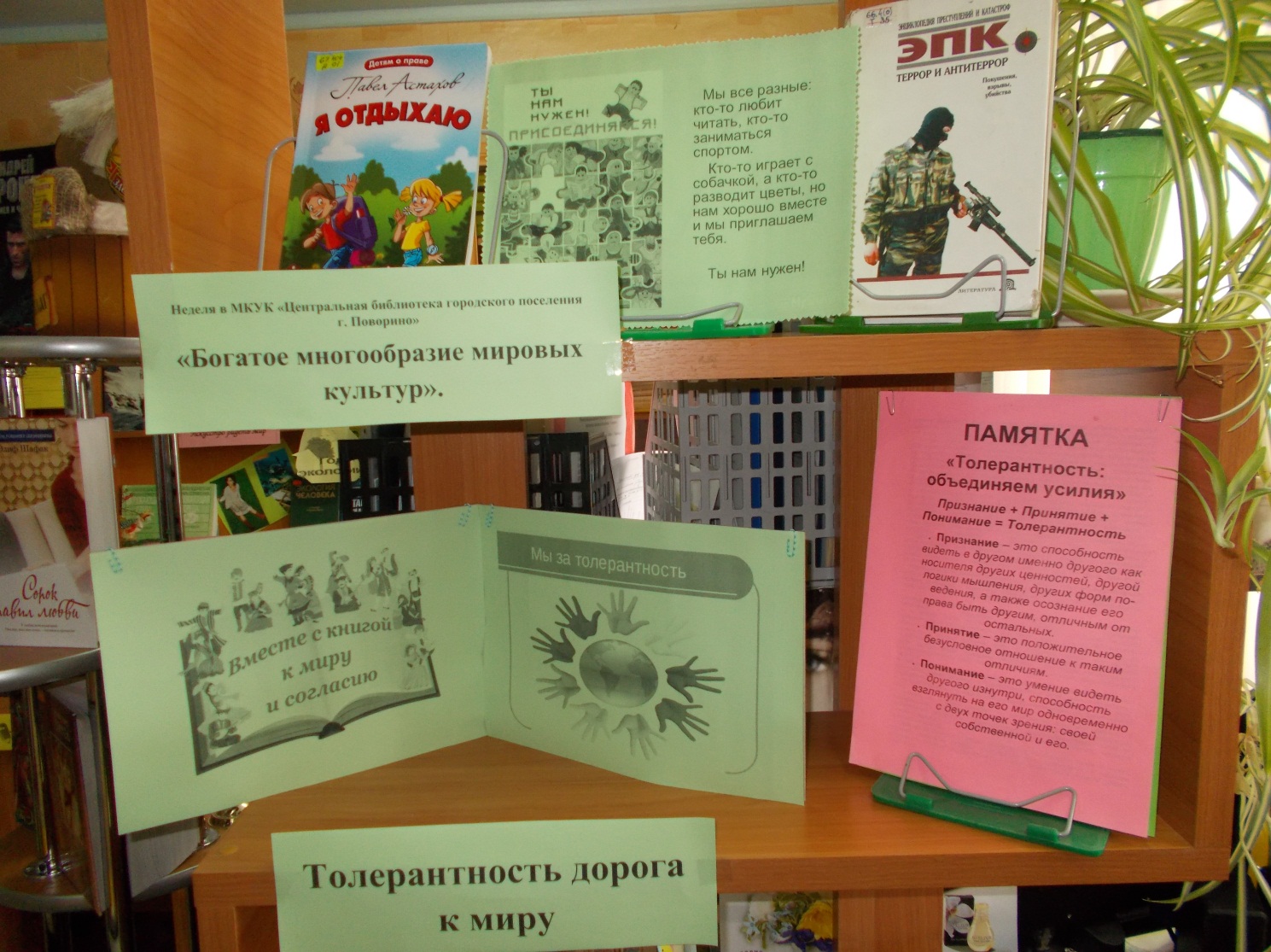                                1 апреля 2017  года в МКУК «Центральная библиотека городского поселения г. Поворино» открылась неделя толерантности –  «Богатое многообразие мировых культур». 
Неделя открылась  познавательным часом «Толерантность дорога к миру». Посетители библиотеки обсуждали качества толерантной личности, которыми бы они хотели обладать. В каких случаях это качество им необходимо.
Толерантность – это уважение, принятие и правильное понимание богатого многообразия культур нашего мира, форм самовыражения и способов проявления человеческой индивидуальности.
Проявлять толерантность – это значит признавать то, что люди различаются по внешнему виду, положению, интересам, поведению и ценностям, обладают правом жить в мире, сохраняя при этом свою индивидуальность.
 Неделя продолжится до 8 апреля 2017 года следующими мероприятиями:Классный час  «Жить в мире с собой и с другими»;Книжная выставка «Культура мира».Ждём всех в библиотеке на неделю ТОЛЕРАНТНОСТИ !